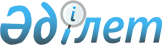 Курчатов қалалық мәслихатының 2018 жылғы 26 желтоқсандағы № 27/206-VІ "Курчатов қаласының 2019–2021 жылдарға арналған бюджеті туралы" шешіміне өзгерістер енгізу туралы
					
			Күшін жойған
			
			
		
					Шығыс Қазақстан облысы Курчатов қалалық мәслихатының 2019 жылғы 2 мамырдағы № 32/238-VI шешімі. Шығыс Қазақстан облысының Әділет департаментінде 2019 жылғы 4 мамырда № 5916 болып тіркелді. Күші жойылды - Шығыс Қазақстан облысы Курчатов қалалық мәслихатының 2020 жылғы 6 қаңтардағы № 37/293-VI шешімімен
      Ескерту. Күші жойылды - Шығыс Қазақстан облысы Курчатов қалалық мәслихатының 06.01.2020 № 37/293-VI шешімімен (01.01.2020 бастап қолданысқа енгізіледі).

      РҚАО-ның ескертпесі.

      Құжаттың мәтінінде түпнұсқаның пунктуациясы мен орфографиясы сақталған.
      Қазақстан Республикасының 2008 жылғы 4 желтоқсандағы Бюджет кодексінің 109 - бабына, Қазақстан Республикасының 2001 жылғы 23 қаңтардағы "Қазақстан Республикасындағы жергілікті мемлекеттік басқару және өзін – өзі басқару туралы" Заңының 6 - бабы 1- тармағы 1) тармақшасына, Шығыс Қазақстан облыстық мәслихатының 2019 жылғы 12 сәуірдегі № 29/513 -VI "Шығыс Қазақстан облыстық мәслихатының 2018 жылғы 13 желтоқсандағы № 25/280-VІ "2019-2021 жылдарға арналған облыстық бюджет туралы" шешіміне өзгерістер енгізу туралы" (нормативтік құқықтық актілерді мемлекеттік тіркеу Тізілімінде 5871 нөмірімен тіркелген) шешіміне сәйкес Курчатов қалалық мәслихаты ШЕШІМ ҚАБЫЛДАДЫ:
      1. Курчатов қалалық мәслихатының 2018 жылғы 26 желтоқсандағы №27/206-VI "Курчатов қаласының 2019 – 2021 жылдарға арналған бюджеті туралы" (нормативтік құқықтық актілерді мемлекеттік тіркеу Тізілімінде 5-3-135 нөмірімен тіркелген, 2019 жылғы 16 қаңтарда Қазақстан Республикасы нормативтік құқықтық актілерінің электрондық түрдегі Эталондық бақылау банкінде жарияланған) шешіміне мынадай өзгерістер енгізілсін:
      1-тармақ келесі редакцияда жазылсын: 
      "1. Курчатов қаласының 2019-2021 жылдарға арналған бюджеті тиісінше 1, 2, 3 қосымшаларға сәйкес, соның ішінде 2019 жылға мынадай көлемдерде бекітілсін: 
      1) кірістер – 3 140 439,0 мың теңге:
      салықтық түсімдер – 1 118 170,0 мың теңге;
      салықтық емес түсімдер – 13 962,0 мың теңге;
      негізгі капиталды сатудан түсетін түсімдер – 3 019,0 мың теңге;
      трансферттер түсімі – 2 005 288,0 мың теңге;
      2) шығындар – 3 208 744,4 мың теңге;
      3) таза бюджеттік кредиттеу – - 30 000,0 мың теңге:
      бюджеттік кредиттер – 0,0 мың теңге;
      бюджеттік кредиттерді өтеу – 30 000,0 мың теңге;
      4) қаржы активтерімен операциялар бойынша сальдо – 0,0 мың теңге:
      қаржы активтерін сатып алу – 0,0 мың теңге:
      мемлекеттің қаржы активтерін сатудан түсетін түсімдер – 0,0 мың теңге;
      5) бюджет тапшылығы (профициті) – - 38 305,4 мың теңге;
      6) бюджет тапшылығын қаржыландыру (профицитін пайдалану) – 38 305,4 мың теңге:
      қарыздар түсімі – 0,0 мың теңге;
      қарыздарды өтеу – 30 000,0 мың теңге;
      бюджет қаражатының пайдаланылатын қалдықтары – 68 305,4 мың теңге.";
      6-тармақ келесі редакцияда жазылсын:
      "6. 2019 жылға арналған қалалық бюджетте облыстық бюджеттен берілетін ағымдағы нысаналы трансферттер 288 065,0 мың теңге сомасында қарастырылсын."; 
      8-тармақ келесі редакцияда жазылсын:
      "8. 2019 жылға арналған қалалық бюджетте республикалық бюджеттен берілетін ағымдағы нысаналы трансферттер 113 518,0 мың теңге сомасында қарастырылсын.";
      аталған шешімнің 1-қосымшасы осы шешімнің қосымшасына сәйкес жаңа редакцияда жазылсын. 
      2. Осы шешім 2019 жылғы 1 қаңтардан бастап қолданысқа енгізіледі. Курчатов қаласының 2019 жылға арналған бюджеті
					© 2012. Қазақстан Республикасы Әділет министрлігінің «Қазақстан Республикасының Заңнама және құқықтық ақпарат институты» ШЖҚ РМК
				
      Сессия төрағасы

Р. Халилов

      Курчатов қалалық мәслихатының

      хатшысы

Г. Қарымбаева
Курчатов 
қалалық мәслихатының 
2019 жылғы 2 мамырдағы 
№ 32/238-VІ шешіміне қосымшаКурчатов 
қалалық мәслихатының 
2018 жылғы 26 желтоқсандағы 
№ 27/206-VІ шешіміне 
1 қосымша
Санаты
Санаты
Санаты
Санаты
Барлық кірістер (мың теңге)
Сыныбы
Сыныбы
Сыныбы
Барлық кірістер (мың теңге)
Кіші сыныбы
Кіші сыныбы
Барлық кірістер (мың теңге)
Атауы
Барлық кірістер (мың теңге)
1
2
3
4
5
І. Кірістер
3 140 439,0
1
Салықтық түсімдер
1 118 170,0
01
Табыс салығы
504 675,3
2
Жеке табыс салығы
504 675,3
03
Әлеуметтік салық
431 178,0
1
Әлеуметтік салық
431 178,0
04
Меншікке салынатын салықтар
150 502,0
1
Мүлікке салынатын салықтар
96 213,0
3
Жер салығы 
24 715,0
4
Көлік құралдарына салынатын салық
29 570,0
5
Бірыңғай жер салығы
4,0
05
Тауарларға, жұмыстарға және қызметтерге салынатын ішкі салықтар
28 979,7
2
Акциздер
1 086,0
3
Табиғи және басқа да ресурстарды пайдаланғаны үшін түсетін түсімдер
23 942,0
4
Кәсіпкерлік және кәсіби қызметті жүргізгені үшін алынатын алымдар
3 951,7
08
Заңдық маңызы бар әрекеттерді жасағаны және (немесе) оған уәкілеттігі бар мемлекеттік органдар немесе лауазымды адамдар құжаттар бергені үшін алынатын міндетті төлемдер
2 835,0
1
Мемлекеттік баж
2 835,0
2
Салықтық емес түсiмдер
13 962,0
01
Мемлекеттік меншіктен түсетін кірістер
6 163,0
5
Мемлекет меншігіндегі мүлікті жалға беруден түсетін кірістер
6 003,0
9
Мемлекет меншігінен түсетін басқа да кірістер 
160,0
06
Басқа да салықтық емес түсiмдер 
7 799,0
1
Басқа да салықтық емес түсiмдер 
7 799,0
3
Негізгі капиталды сатудан түсетін түсімдер
3 019,0
03
Жердi және материалдық емес активтердi сату
3 019,0
1
Жерді сату
2 205,0
2
Материалдық емес активтердi сату
814,0
4
Трансферттер түсімі
2 005 288,0
02
Мемлекеттiк басқарудың жоғары тұрған органдарынан түсетiн трансферттер
2 005 288,0
2
Облыстық бюджеттен түсетiн трансферттер
2 005 288,0
Функционалдық топ
Функционалдық топ
Функционалдық топ
Функционалдық топ
Функционалдық топ
Барлық шығындар (мың теңге)
Функционалдық кіші топ
Функционалдық кіші топ
Функционалдық кіші топ
Функционалдық кіші топ
Барлық шығындар (мың теңге)
Бюджеттік бағдарламалардың әкімшісі
Бюджеттік бағдарламалардың әкімшісі
Бюджеттік бағдарламалардың әкімшісі
Барлық шығындар (мың теңге)
Бюджеттік бағдарлама
Бюджеттік бағдарлама
Барлық шығындар (мың теңге)
Атауы
Барлық шығындар (мың теңге)
1
2
3
4
5
6
ІІ. Шығындар
3 208 744,4
01
Жалпы сипаттағы мемлекеттiк қызметтер
256 607,1
1
Мемлекеттiк басқарудың жалпы функцияларын орындайтын өкiлдi, атқарушы және басқа органдар
158 170,1
112
Аудан (облыстық маңызы бар қала) мәслихатының аппараты
18 831,0
001
Аудан (облыстық маңызы бар қала) мәслихатының қызметін қамтамасыз ету жөніндегі қызметтер
18 097,0
003
Мемлекеттік органның күрделі шығыстары
734,0
122
Аудан (облыстық маңызы бар қала) әкімінің аппараты
139 339,1
001
Аудан (облыстық маңызы бар қала) әкімінің қызметін қамтамасыз ету жөніндегі қызметтер
137 319,1
003
Мемлекеттік органның күрделі шығыстары
2 020,0
2
Қаржылық қызмет
423,0
459
Ауданның (облыстық маңызы бар қаланың) экономика және қаржы бөлімі
423,0
003
Салық салу мақсатында мүлікті бағалауды жүргізу
423,0
9
Жалпы сипаттағы өзге де мемлекеттiк қызметтер
98 014,0
458
Ауданның (облыстық маңызы бар қаланың) тұрғын үй-коммуналдық шаруашылығы, жолаушылар көлігі және автомобиль жолдары бөлімі
19 844,0
001
Жергілікті деңгейде тұрғын үй-коммуналдық шаруашылығы, жолаушылар көлігі және автомобиль жолдары саласындағы мемлекеттік саясатты іске асыру жөніндегі қызметтер
19 077,0
013
Мемлекеттік органның күрделі шығыстары
767,0
459
Ауданның (облыстық маңызы бар қаланың) экономика және қаржы бөлімі
30 836,0
001
Ауданның (облыстық маңызы бар қаланың) экономикалық саясаттын қалыптастыру мен дамыту, мемлекеттік жоспарлау, бюджеттік атқару және коммуналдық меншігін басқару саласындағы мемлекеттік саясатты іске асыру жөніндегі қызметтер
30 201,0
015
Мемлекеттік органның күрделі шығыстары
635,0
471
Ауданның (облыстық маңызы бар қаланың) білім, дене шынықтыру және спорт бөлімі
33 238,0
001
Жергілікті деңгейде білім, дене шынықтыру және спорт саласындағы мемлекеттік саясатты іске асыру жөніндегі қызметтер
32 870,0
018
Мемлекеттік органның күрделі шығыстары
368,0
493
Ауданның (облыстық маңызы бар қаланың) кәсіпкерлік, өнеркәсіп және туризм бөлімі
14 096,0
001
Жергілікті деңгейде кәсіпкерлікті, өнеркәсіпті және туризмді дамыту саласындағы мемлекеттік саясатты іске асыру жөніндегі қызметтер
13 864,0
003
Мемлекеттік органның күрделі шығыстары
232,0
02
Қорғаныс
6 807,7
1
Әскери мұқтаждар
6 428,0
122
Аудан (облыстық маңызы бар қала) әкімінің аппараты
6 428,0
005
Жалпыға бірдей әскери міндетті атқару шеңберіндегі іс-шаралар
6 428,0
2
Төтенше жағдайлар жөніндегі жұмыстарды ұйымдастыру
379,7
122
Аудан (облыстық маңызы бар қала) әкімінің аппараты
379,7
006
Аудан (облыстық маңызы бар қала) ауқымындағы төтенше жағдайлардың алдын алу және оларды жою
379,7
03
Қоғамдық тәртіп, қауіпсіздік, құқықтық, сот, қылмыстық-атқару қызметі
19 074,0
9
Қоғамдық тәртіп және қауіпсіздік саласындағы басқа да қызметтер
19 074,0
458
Ауданның (облыстық маңызы бар қаланың) тұрғын үй-коммуналдық шаруашылығы, жолаушылар көлігі және автомобиль жолдары бөлімі
19 074,0
021
Елдi мекендерде жол қозғалысы қауiпсiздiгін қамтамасыз ету
19 074,0
04
Бiлiм беру
965 551,3
1
Мектепке дейiнгi тәрбие және оқыту
182 208,0
471
Ауданның (облыстық маңызы бар қаланың) білім, дене шынықтыру және спорт бөлімі
182 208,0
003
Мектепке дейінгі тәрбие мен оқыту ұйымдарының қызметін қамтамасыз ету
67 756,8
040
Мектепке дейінгі білім беру ұйымдарында мемлекеттік білім беру тапсырысын іске асыруға
114 451,2
2
Бастауыш, негізгі орта және жалпы орта білім беру
668 854,7
471
Ауданның (облыстық маңызы бар қаланың) білім, дене шынықтыру және спорт бөлімі
668 854,7
004
Жалпы білім беру
577 826,1
005
Балалар мен жасөспірімдерге қосымша білім беру 
53 037,0
028
Балалар мен жасөспірімдерге спорт бойынша қосымша білім беру
37 991,6
9
Бiлiм беру саласындағы өзге де қызметтер
114 488,6
471
Ауданның (облыстық маңызы бар қаланың) білім, дене шынықтыру және спорт бөлімі
114 488,6
009
Ауданның (облыстық маңызы бар қаланың) мемлекеттік білім беру мекемелер үшін оқулықтар мен оқу-әдiстемелiк кешендерді сатып алу және жеткізу
36 199,0
020
Жетім баланы (жетім балаларды) және ата-аналарының қамқорынсыз қалған баланы (балаларды) күтіп-ұстауға асыраушыларына ай сайынғы ақшалай қаражат төлемдері
3 495,0
027
Жетім баланы (жетім балаларды) және ата-анасының қамқорлығынсыз қалған баланы (балаларды) асырап алғаны үшін Қазақстан азаматтарына біржолғы ақша қаражатын төлеуге арналған төлемдер
354,6
067
Ведомстволық бағыныстағы мемлекеттік мекемелер мен ұйымдардың күрделі шығыстары
74 440,0
06
Әлеуметтiк көмек және әлеуметтiк қамсыздандыру
162 018,4
1
Әлеуметтiк қамсыздандыру
7 861,8
451
Ауданның (облыстық маңызы бар қаланың) жұмыспен қамту және әлеуметтік бағдарламалар бөлімі
6 161,0
005
Мемлекеттік атаулы әлеуметтік көмек 
6 161,0
471
Ауданның (облыстық маңызы бар қаланың) білім, дене шынықтыру және спорт бөлімі
1 700,8
030
Патронат тәрбиешілерге берілген баланы (балаларды) асырап бағу
1 700,8
2
Әлеуметтік көмек
127 535,6
451
Ауданның (облыстық маңызы бар қаланың) жұмыспен қамту және әлеуметтік бағдарламалар бөлімі
127 535,6
002
Жұмыспен қамту бағдарламасы
60 688,6
006
Тұрғын үйге көмек көрсету
600,0
007
Жергілікті өкілетті органдардың шешімі бойынша мұқтаж азаматтардың жекелеген топтарына әлеуметтік көмек
36 545,0
010
Үйде тәрбиеленіп оқытылатын мүгедек балаларды материалдық қамтамасыз ету
455,0
014
Мұқтаж азаматтарға үйде әлеуметтік көмек көрсету
4 720,0
017
Оңалтудың жеке бағдарламасына сәйкес мұқтаж мүгедектердi мiндеттi гигиеналық құралдармен қамтамасыз ету, қозғалуға қиындығы бар бірінші топтағы мүгедектерге жеке көмекшінің және есту бойынша мүгедектерге қолмен көрсететiн тіл маманының қызметтерін ұсыну
5 109,0
023
Жұмыспен қамту орталықтарының қызметін қамтамасыз ету
19 418,0
9
Әлеуметтiк көмек және әлеуметтiк қамтамасыз ету салаларындағы өзге де қызметтер
26 621,0
451
Ауданның (облыстық маңызы бар қаланың) жұмыспен қамту және әлеуметтік бағдарламалар бөлімі
26 621,0
001
Жергілікті деңгейде халық үшін әлеуметтік бағдарламаларды жұмыспен қамтуды қамтамасыз етуді іске асыру саласындағы мемлекеттік саясатты іске асыру жөніндегі қызметтер
25 950,0
011
Жәрдемақыларды және басқа да әлеуметтік төлемдерді есептеу, төлеу мен жеткізу бойынша қызметтерге ақы төлеу
185,0
021
Мемлекеттік органның күрделі шығыстары
421,0
067
Ведомстволық бағыныстағы мемлекеттік мекемелер мен ұйымдардың күрделі шығыстары
65,0
07
Тұрғын үй-коммуналдық шаруашылық
1 427 115,0
1
Тұрғын үй шаруашылығы
8 343,0
458
Ауданның (облыстық маңызы бар қаланың) тұрғын үй-коммуналдық шаруашылығы, жолаушылар көлігі және автомобиль жолдары бөлімі
2 343,0
003
Мемлекеттік тұрғын үй қорын сақтауды ұйымдастыру
1 500,0
031
Кондоминиум объектісіне техникалық паспорттар дайындау
843,0
472
Ауданның (облыстық маңызы бар қаланың) құрылыс, сәулет және қала құрылысы бөлімі
6 000,0
004
Инженерлік-коммуникациялық инфрақұрылымды жобалау, дамыту және (немесе) жайластыру
6 000,0
098
Коммуналдық тұрғын үй қорының тұрғын үйлерін сатып алу
0,0
2
Коммуналдық шаруашылық
1 208 947,0
458
Ауданның (облыстық маңызы бар қаланың) тұрғын үй-коммуналдық шаруашылығы, жолаушылар көлігі және автомобиль жолдары бөлімі
23 000,0
012
Сумен жабдықтау және су бұру жүйесінің жұмыс істеуі
23 000,0
472
Ауданның (облыстық маңызы бар қаланың) құрылыс, сәулет және қала құрылысы бөлімі
1 185 947,0
006
Сумен жабдықтау және су бұру жүйесін дамыту
1 185 947,0
3
Елді-мекендерді көркейту
209 825,0
458
Ауданның (облыстық маңызы бар қаланың) тұрғын үй-коммуналдық шаруашылығы, жолаушылар көлігі және автомобиль жолдары бөлімі
209 825,0
015
Елдi мекендердегі көшелердi жарықтандыру
21 171,0
016
Елдi мекендердiң санитариясын қамтамасыз ету
15 667,0
017
Жерлеу орындарын ұстау және туыстары жоқ адамдарды жерлеу
962,0
018
Елдi мекендердi абаттандыру және көгалдандыру
172 025,0
08
Мәдениет, спорт, туризм және ақпараттық кеңістiк
185 750,3
1
Мәдениет саласындағы қызмет
71 132,0
455
Ауданның (облыстық маңызы бар қаланың) мәдениет және тілдерді дамыту бөлімі
71 132,0
003
Мәдени-демалыс жұмысын қолдау
71 132,0
2
Спорт
35 230,2
471
Ауданның (облыстық маңызы бар қаланың) білім, дене шынықтыру және спорт бөлімі
35 230,2
013
Ұлттық және бұқаралық спорт түрлерін дамыту
34 310,2
014
Аудандық (облыстық маңызы бар қалалық) деңгейде спорттық жарыстар өткiзу
352,0
015
Әртүрлі спорт түрлері бойынша аудан (облыстық маңызы бар қала) құрама командаларының мүшелерін дайындау және олардың облыстық спорт жарыстарына қатысуы
568,0
3
Ақпараттық кеңiстiк
20 822,0
455
Ауданның (облыстық маңызы бар қаланың) мәдениет және тілдерді дамыту бөлімі
19 022,0
006
Аудандық (қалалық) кiтапханалардың жұмыс iстеуi
10 888,0
007
Мемлекеттiк тiлдi және Қазақстан халқының басқа да тiлдерін дамыту
8 134,0
456
Ауданның (облыстық маңызы бар қаланың) ішкі саясат бөлімі
1 800,0
002
Мемлекеттік ақпараттық саясат жүргізу жөніндегі қызметтер
1 800,0
9
Мәдениет, спорт, туризм және ақпараттық кеңiстiктi ұйымдастыру жөнiндегi өзге де қызметтер
58 566,1
455
Ауданның (облыстық маңызы бар қаланың) мәдениет және тілдерді дамыту бөлімі
27 223,0
001
Жергілікті деңгейде тілдерді және мәдениетті дамыту саласындағы мемлекеттік саясатты іске асыру жөніндегі қызметтер
12 360,0
010
Мемлекеттік органның күрделі шығыстары
223,0
032
Ведомстволық бағыныстағы мемлекеттік мекемелер мен ұйымдардың күрделі шығыстары
14 640,0
456
Ауданның (облыстық маңызы бар қаланың) ішкі саясат бөлімі
31 343,1
001
Жергілікті деңгейде ақпарат, мемлекеттілікті нығайту және азаматтардың әлеуметтік сенімділігін қалыптастыру саласында мемлекеттік саясатты іске асыру жөніндегі қызметтер
15 885,0
003
Жастар саясаты саласында іс-шараларды іске асыру
15 348,1
006
Мемлекеттік органның күрделі шығыстары
55,0
032
Ведомстволық бағыныстағы мемлекеттік мекемелер мен ұйымдардың күрделі шығыстары
55,0
10
Ауыл, су, орман, балық шаруашылығы, ерекше қорғалатын табиғи аумақтар, қоршаған ортаны және жануарлар дүниесін қорғау, жер қатынастары
30 170,6
1
Ауыл шаруашылығы
30 170,6
477
Ауданның (облыстық маңызы бар қаланың) ауыл шаруашылығы мен жер қатынастары бөлімі
13 881,0
001
Жергілікті деңгейде ауыл шаруашылығы және жер қатынастары саласындағы мемлекеттік саясатты іске асыру жөніндегі қызметтер
13 803,0
003
Мемлекеттік органның күрделі шығыстары
78,0
800
Ауданның (облыстық маңызы бар қаланың) ветеринария және ветеринариялық бақылау бөлімі 
16 289,6
001
Жергілікті деңгейде ветеринария және ветеринариялық бақылау саласындағы мемлекеттік саясатты іске асыру жөніндегі қызметтер
10 098,8
003
Мемлекеттік органның күрделі шығыстары
91,0
006
Қаңғыбас иттер мен мысықтарды аулауды және жоюды ұйымдастыру 
887,0
008 
Жануарлардың энзоотиялық аурулары бойынша ветеринариялық іс-шараларды жүргізу
1 544,0
009
Ауыл шаруашылығы жануарларын сәйкестендіру жөніндегі іс-шараларды өткізу
169,0
010
Эпизоотияға қарсы іс-шаралар жүргізу
3 499,8
11
Өнеркәсіп, сәулет, қала құрылысы және құрылыс қызметі
14 340,9
2
Сәулет, қала құрылысы және құрылыс қызметі
14 340,9
472
Ауданның (облыстық маңызы бар қаланың) құрылыс, сәулет және қала құрылысы бөлімі
14 340,9
001
Жергілікті деңгейде құрылыс, сәулет және қала құрылысы саласындағы мемлекеттік саясатты іске асыру жөніндегі қызметтер
14 270,9
015
Мемлекеттік органның күрделі шығыстары
70,0
12
Көлiк және коммуникация
74 950,0
1
Автомобиль көлiгi
74 950,0
458
Ауданның (облыстық маңызы бар қаланың) тұрғын үй-коммуналдық шаруашылығы, жолаушылар көлігі және автомобиль жолдары бөлімі
74 950,0
023
Автомобиль жолдарының жұмыс істеуін қамтамасыз ету
74 950,0
13
Басқалар
21 608,0
9
Басқалар
21 608,0
459
Ауданның (облыстық маңызы бар қаланың) экономика және қаржы бөлімі
21 608,0
012
Ауданның (облыстық маңызы бар қаланың) жергілікті атқарушы органының резерві 
21 608,0
14
Борышқа қызмет көрсету
148,8
1
Борышқа қызмет көрсету
148,8
459
Ауданның (облыстық маңызы бар қаланың) экономика және қаржы бөлімі
148,8
021
Жергілікті атқарушы органдардың облыстық бюджеттен қарыздар бойынша сыйақылар мен өзге де төлемдерді төлеу бойынша борышына қызмет көрсету
148,8
15
Трансферттер
44 602,3
1
Трансферттер 
44 602,3
459
Ауданның (облыстық маңызы бар қаланың) экономика және қаржы бөлімі
44 602,3
006
Пайдаланылмаған (толық пайдаланылмаған) нысаналы трансферттерді қайтару 
1,3
024
Заңнаманы өзгертуге байланысты жоғары тұрған бюджеттің шығындарын өтеуге төменгі тұрған бюджеттен ағымдағы нысаналы трансферттер
44 601,0
ІІІ. Таза бюджеттік кредиттеу
- 30 000,0
Бюджеттік кредиттер
0,0
5
Бюджеттік кредиттерді өтеу
30 000,0
01
Бюджеттік кредиттерді өтеу
30 000,0
1
Мемлекеттік бюджеттен берілген бюджеттік кредиттерді өтеу
30 000,0
IV. Қаржы активтерімен операциялар бойынша сальдо
0,0
Қаржы активтерін сатып алу
0,0
6
Мемлекеттің қаржы активтерін сатудан түсетін түсімдер
0,0
V. Бюджет тапшылығы (профициті)
- 38 305,4
VI. Бюджет тапшылығын қаржыландыру (профицитін пайдалану)
38 305,4
7
Қарыздар түсімі
0,0
01
Мемлекеттік ішкі қарыздар
0,0
2
Қарыз алу келісім шарттары
0,0
16
Қарыздарды өтеу
30 000,0
1
Қарыздарды өтеу
30 000,0
459
Ауданның (облыстық маңызы бар қаланың) экономика және қаржы бөлімі
30 000,0
005
Жергілікті атқарушы органның жоғары тұрған бюджет алдындағы борышын өтеу
30 000,0
8
Бюджет қаражатының пайдаланылатын қалдықтары
68 305,4
01
Бюджет қаражаты қалдықтары
68 305,4
1
Бюджет қаражатының бос қалдықтары
68 305,4